Fruit pie with ice-cream, or you could choose custard?Sample MenuMonday: Cheese and tomato pasta bake                  Jelly and ice-creamTuesday: Shepherd’s pie                  Fruit crumble with ice-creamWednesday: Chicken pie with mash and veg                        Cake finger with yoghurtThursday: Jacket potato and choice of filling                    Pancake with choice of toppingFriday: Chicken Curry with rice               Fresh fruit salad with shortbread               How can I book and how much does it cost?Meals are invoiced in advance. Once booked we will continue with the order until you notify us of any changesMeals are  £2.25 each and are payable in advance Simply complete and return the booking form to reserve your child’s lunch, give us a call or drop us an emailCancellation:In order to receive a refund for meals when your child is absent from the setting we must be notified of the absence no later than 3pm on the Friday before the absence. Hot Lunch Booking FormChild’s name:I wish my child to have hot lunches on the following sessionsMondayTuesdayWednesdayThursdayFridayPlease jot any comments you wish here:‘What could be more important than a little something to eat’ Winnie the Pooh  mJacket potato with a choice of fillingsFood will be prepared and cooked on site dailyEach day an alternative of bread and butter will be available for your child.Each meal will be served with a choice of milk or waterAll meals are suitable for vegetarians or have a vegetarian optionsIf you need to discuss your child’s dietary requirements, such as lactose intolerance, please let us knowAll meals are subject to changeMenus will be published on the website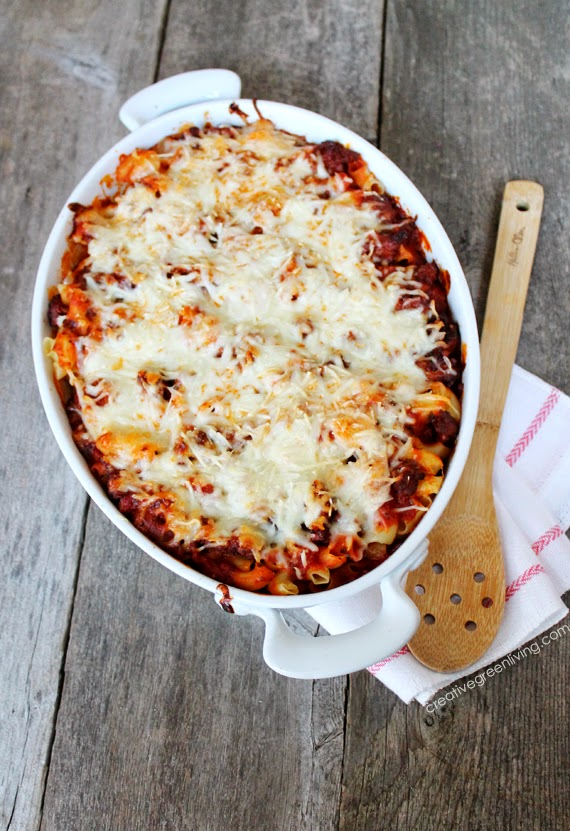 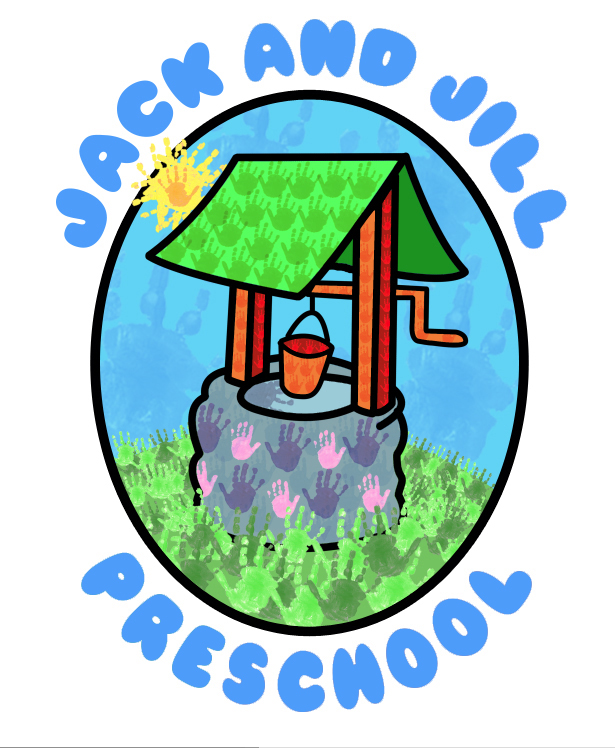 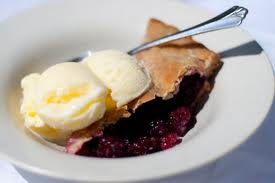 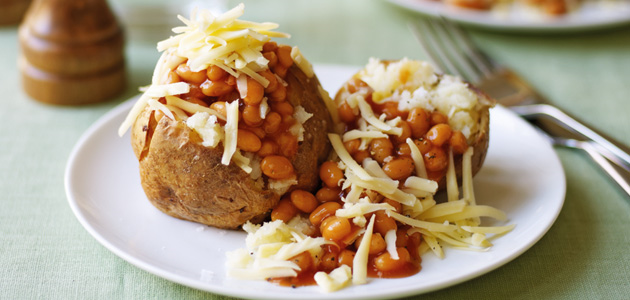 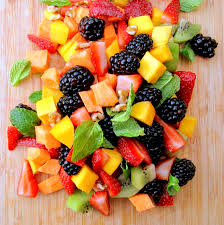 